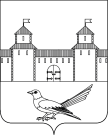 от 23.12.2016 № 2273-пО присвоении почтового адреса жилому помещению (дому)	Руководствуясь статьёй 16 Федерального закона от 06.10.2003 № 131-ФЗ «Об общих принципах организации местного самоуправления в Российской Федерации», постановлением Правительства Российской Федерации от 19.11.2014 №1221 «Об утверждении Правил присвоения, изменения и аннулирования адресов», постановлением администрации Сорочинского городского округа Оренбургской области от 01.07.2016 №1046-п «Об утверждении Положения о порядке присвоения, изменения и аннулирования адресов на территории Сорочинского городского округа Оренбургской области, статьями 32, 35, 40 Устава муниципального образования Сорочинский городской округ Оренбургской области, свидетельством о государственной регистрации права серии 56-АБ №812556 от 17.08.2012, кадастровым паспортом земельного участка от 02.12.2010 №56/10-188985, техническим планом здания от 10.11.2016и поданным заявлением (вх.№Лз-1739 от 12.12.2016), администрация Сорочинского городского округа Оренбургской области постановляет:      1. Присвоить жилому помещению (дому) общей площадью 88,7 кв.м.,  расположенному в границах земельного участка с кадастровым номером 56:45:0102044:84, почтовый адрес: Российская Федерация, Оренбургская область, г. Сорочинск, ул. Полевая, д. 32.     2. Контроль за исполнением настоящего постановления возложить на  главного архитектора муниципального образования Сорочинский городской округ Оренбургской области Крестьянова А.Ф.      3. Настоящее постановление вступает в силу со дня подписания и подлежит размещению на Портале муниципального образования Сорочинский городской округ Оренбургской области.Глава  муниципального образования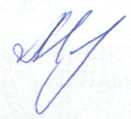 Сорочинский городской округ                                                        Т.П. Мелентьева Разослано: в дело, прокуратуре, Управлению архитектуры, заявителю, Кузнецову В.Г., ОУФМСАдминистрация Сорочинского городского округа Оренбургской областиП О С Т А Н О В Л Е Н И Е